Игры, необходимые для развития и укрепления  моторики рук. Развитие тонких движений, очень полезны маленьким детям. Известно, что речевой центр и центр, управляющий движениями пальцев, расположены в коре головного мозга рядом друг с другом. Поэтому работа пальцев оказывает стимулирующее воздействие на речевой центр и способствует умственному развитию ребенка. Вы хотите, чтобы Ваш малыш быстрее заговорил? Тогда занимайтесь с ним пальчиковой гимнастикой каждый день. Моторика развивается не только при выполнении упражнений, которые мы называем «Пальчиковой гимнастикой». Все движения оказывают на речь благоприятные воздействия.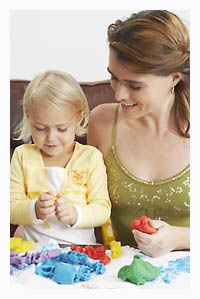 В дошкольном возрасте очень важно укреплять руку, если вы хотите, чтобы ребенок красиво писал. И что обязательно надо делать практически каждый день — раскрашивать картинки, причем не красками или фломастерами, а цветными карандашами. Многие дети очень любят рисовать, но предложение что-то раскрасить воспринимают с нежеланием, но делать это необходимо. Ваша задача, постепенно приучить его раскрашивать аккуратно, не вылезая за края. В первом классе  в тетради по математике и по русскому языку очень много раскрасок, и у детей, не приученных к раскраскам, это отнимает невероятно много времени и сил. Они не успевают, нервничают, пропускают, в результате, то, что говорит учитель, отсюда неважная успеваемость, как бы хорошо ребенок ни был подготовлен во всех других отношениях.

 Обязательно предоставьте детям возможность вырезать. Купите закругленные ножницы и пусть вырезают что угодно. Если не получаются фигурки, пусть учится просто разрезать бумагу на ровные полоски. Чтобы это занятие имело еще смысл, вырезать полоски можно из цветной бумаги по линиям, а затем сделать из полосок простейшие композиции — коврики.

 Очень важен пластилин, поскольку его необходимо предварительно разминать. В этом случае нужны сила и терпение, которыми малыш не обладает. Опять потребуется ваша помощь, но в меру, нельзя приучать ребенка к тому, что за него все сделают. Полезно выкатывание «колбасок» и шариков. Это развивает силу пальцев, точность и координацию движений, умение управлять ими. Можно расплющить большой шарик и сделать из него блюдо, а из маленьких шариков и «колбасок» получатся прекрасные овощи. Уложить их на блюдо и натюрморт готов. Вот с человеческим лицом или звериной мордой дело обстоит сложнее. Глаза, рот можно сделать спичкой, а вот нос придется делать вам. Развивать силу пальцев и навыки мелких движений необходимо для успешного обучения письму в школе. Есть еще одно упражнения для развития силы пальцев — разрывать бумагу на мелкие кусочки. Вначале складываете лист пополам и разрываете, затем еще раз, и еще, чтобы набралось шесть слоев. Задача ребенка — сделать как можно больше обрывков. Правда, вам придется объяснить, что рвать можно только ту бумагу, которую вы даете, чтобы ребенок не увлекся.

 Прекрасно развивает мелкую моторику пальцев нанизывание бус, бисера или просто пуговиц. Последние еще можно и обводить. Можно нарисовать «неваляшку» : внизу большая пуговица, сверху поменьше, а отверстия закрасить и получатся глазки, нос и рот дорисовать уже не проблема.

 Застегивание одежды и зашнуровывание ботинок тоже хорошее упражнение для пальчиков, особенно последнее, поскольку в первом классе почти всем это делают бабушки или мамы. На какую-нибудь перекладину привяжите ряд шнурков и пусть дети тренируются. Штриховка — развитие мускульной памяти. Приобретите всевозможные трафареты с вырезанными геометрическими фигурами, с различными животными и просто всевозможные лекала. Начните с простейших геометрических фигур и научите ребенка обводить их. Когда он станет делать это уверенно, переходите к штриховке. Поставьте сразу условие: штриховать только в заданном направлении и не выходить за контуры рисунка. Ученые установили, что мускульная память у детей 4-6 лет очень цепкая и наиболее возбудимая. Именно поэтому после 4 лет надо понемногу вводить штриховку, но не спешите и не огорчайтесь, когда у малыша ничего не будет получаться. Предложите ему собирать свои рисунки, чтобы он сам мог наглядно убедиться, что с каждым разом они будут все лучше и лучше. Даже в самом первом заштрихованном рисунке найдите приличную линию и восхититесь ею. Просто дать трафарет и сказать: «Вот так штрихуй» — нельзя, ребенку сразу станет скучно, к тому же его пальчики очень быстро устанут. Пусть он обведет, например, трапецию, а вы пририсуете ей палочки ноги и скажете, что это заколдованный дом, а чтобы он был красивее, можно штриховать разноцветными карандашами, но ни в коем случае не фломастерами. Рисование и раскрашивание фломастерами почти не требует усилия руки. Вначале штрихуйте только горизонтальными и вертикальными линиями, а когда освоите это, можно штриховать петлями, завитушками, даже элементами букв. Делать это желательно до самой школы, и тогда проблема письма не будет для вас болезненной.

Ниже предлагается ряд комплексов пальчиковой гимнастики. Как мы уже говорили, развитие мелкой моторики пальцев рук положительно сказывается на детской речи. В Японии, например, тренировку пальцев рук начинают с двух лет, что стимулирует умственные процессы и способствует выработке основных навыков.Упражнения 1-го комплекса:
1. Ладони на столе (на счет «раз-два» пальцы врозь — вместе.
2. Ладошка — кулачок — ребро (на счет «раз-два-три»).
3. Пальчики здороваются (на счет «раз-два-три-четыре-пять») соединяются пальцы обеих рук: большой с большим, указательный с указательным и т. д.
4. Человечек (указательный и средний пальцы правой, потом левой руки бегают по столу).
5. Дети бегают на перегонки (движения как в 4-м упражнении, но выполняют обе руки одновременно)

Упражнения 2-го комплекса.
1. Коза (вытянуть указательный палец и мизинец правой руки, затем левой).
2. Козлята (то же упражнение. Но выполняется одновременно пальцами обеих рук).
3. Очки (образовать 2 кружка из больших и указательных пальцев обеих рук, соединить их).
4. Зайцы (вытянуть вверх указательный и средний пальцы, большой, мизинец и безымянный соединить).
5. Деревья (поднять обе руки ладонями к себе, широко расставив пальцы).

Упражнения 3-го комплекса.
1. Флажок (большой палец вытянуть вверх, остальные соединить вместе).
2. Птички (поочередно большой палец соединять с остальными).
3. Гнездо (соединить руки в виде чаши, пальцы плотно сжаты).
4. Цветок (то же, но пальцы разъединить).
5. Корни растения (прижать руки тыльной стороной друг к другу, пальцы опустить вниз).

Упражнения 4-го комплекса.
1. Пчела (вращать вокруг вначале указательный палец правой руки, затем левой).
2. Пчелы (то же упражнение, только выполняется двумя руками).
3. Лодочка (концы пальцев направить вперед, прижать руки ладонями друг к другу, слегка приоткрыть их).
4. Солнечные лучи (скрестить пальцы, поднять руки вверх, расставить пальцы).
5. Пассажиры в автобусе (скрещенные пальцы обращены вниз, тыльные стороны рук вверх, большие пальцы вытянуты вверх).

Упражнения 5-го комплекса.
1. Замок (на счет «раз» ладони вместе, на счет «два» — пальцы соединяются в замок).
2. Лиса и заяц (лиса «крадется» — все пальцы медленно «шагают» по столу вперед, заяц «убегает» перебирая пальцами, быстро двигаясь назад).
3. Паук (пальцы согнуты и медленно передвигаются по столу).
4. Бабочка (ладони соединить тыльной стороной, махать пальцами, плотно сжатыми вместе — бабочка крылышками машет).
5. Счет до четырех (большой палец поочередно соединяется со всеми остальными).Упражнения 6-го комплекса.
1. Двое разговаривают (согнуть обе руки в кулак, большие пальцы вытянуты вверх, приблизить их к друг другу).
2. Стол (правую руку сжать в кулак, на нее сверху положить горизонтально левую руку).
3. Кресло (правую руку сжать в кулак, а левую прислонить к ней вертикально).
4. Ворота (соединить кончики среднего и безымянного пальцев обеих рук, большие пальцы то поднимать вверх, то опускать вниз).
5. Мост (поднять руки вверх ладонями друг к другу, расположить пальцы горизонтально, соединить кончики среднего и безымянного пальцев обеих рук).Упражнение 7-го комплекса.
1. Ромашка (соединить обе руки, прямые пальцы развести в стороны).
2. Тюльпан (полусогнутые пальцы обеих рук соединить, образуя чашечку цветка).
3. Сжимание и разжимание кистей рук на счет «раз-два».

Упражнение 8-го комплекса.
1. Улитка с усиками (положить правую руку на стол, поднять указательный и средний пальцы, расставить их).
2. Раковина улитки (правая рука на столе, левую положить сверху).
3. Ежик (ладони соединить, прямые пальцы выставить вверх).
4. Кот (средний и безымянный пальцы правой руки прижать к ладони большим пальцем, указательный и мизинец слегка согнуть, поднять руку вверх).
5. Волк (соединить большой, средний и безымянный пальцы правой руки, указательный палец и мизинец слегка согнуть, поднять вверх).
Упражнения 9-го комплекса.
1. Птички летят (пальцами обеих рук производить движения вверх — вниз).
2. Птички клюют (большой палец поочередно соединять с остальными пальцами).
3. Гнездо (пальцы обеих рук округлить и соединить в форме чаши).
Игра в «Прятки» 
Сжимание и разжимание пальцев рук
В прятки пальчики играли
И головки убирали
Вот так, вот так.
Так головки убирали.  Игра «Пальчик-мальчик»
Ребенок соединяет большой палец поочередно с указательным, средним, безымянным, мизинцем на одной руке, затем на другой.
Пальчик-мальчик, где ты был?
С этим братцем в лес ходил, С этим братцем щи варил,
С этим братцем кашу ел,
С этим братцем песни пел. Игра «Этот пальчик»
Ребенок поочередно разгибает пальцы, сначала на правой руке, затем — на левой, начиная с большого пальца:
Этот пальчик — дедушка,
Этот пальчик — бабушка,
Этот пальчик — папочка,
Этот пальчик — мамочка,
Этот пальчик — я,
Вот и вся моя семья.  Игра «Апельсин»
Малыш поочередно разгибает пальцы, сжатые в кулачок, начиная с мизинца:
Мы делили апельсин,
Много нас, а он один.
Эта долька для кота,
Эта долька для ежа,
Эта долька для бобра,
Эта долька для чижа.
Ну а волку кожура.  Игра «По грибы»
Малыш поочередно сгибает пальцы, начиная с мизинца:
Раз, два, три, четыре, пять —
Мы грибы идем искать.
Этот пальчик в лес пошел,
Этот пальчик гриб нашел,
Этот пальчик чистить стал,
Этот пальчик все съел, 
Оттого и потолстел.  Здесь дано девять комплексов упражнений и несколько игр, но это не значит, что вы должны их делать все сразу. Выберите какой-либо один, самый простой, который больше подходит вашему ребенку и сделайте его как игру. Постепенно усложняйте упражнения, а некоторые хорошо делать вечером, когда отбрасывается тень на стенку, детям это очень нравится, что только они ни видят на стенке.